Sequência Didática – Arte – 08/03/2021 a 12/03/20213ª – Atividade Remota: AlegriaConteúdo: Sentimentos e EmoçõesEscreva qual emoção está representado no desenho abaixo:_________________Muito bem! Agora, vamos entender melhor esta emoção?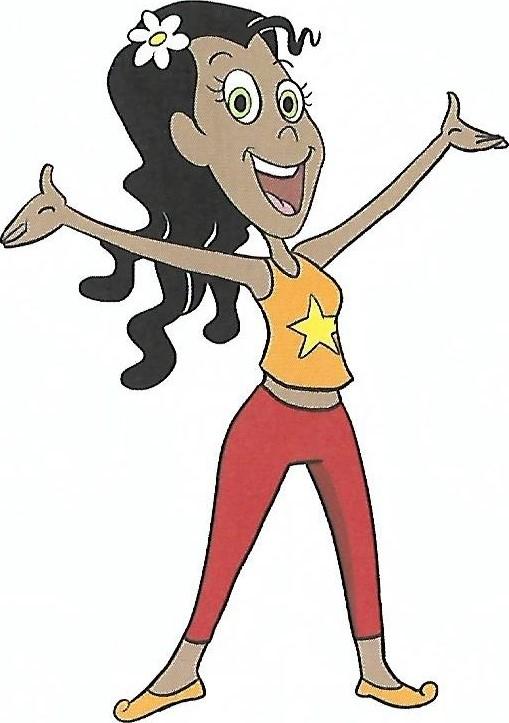 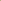 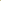 Ela serve para representar a conquista de algo e traz a sensação de bem-estar e felicidade.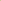  2-Você já se sentiu assim?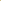  SIM (    )   	NÃO (    ) Atividade prática: Pinte somente as imagens em que represente a (ALEGRIA)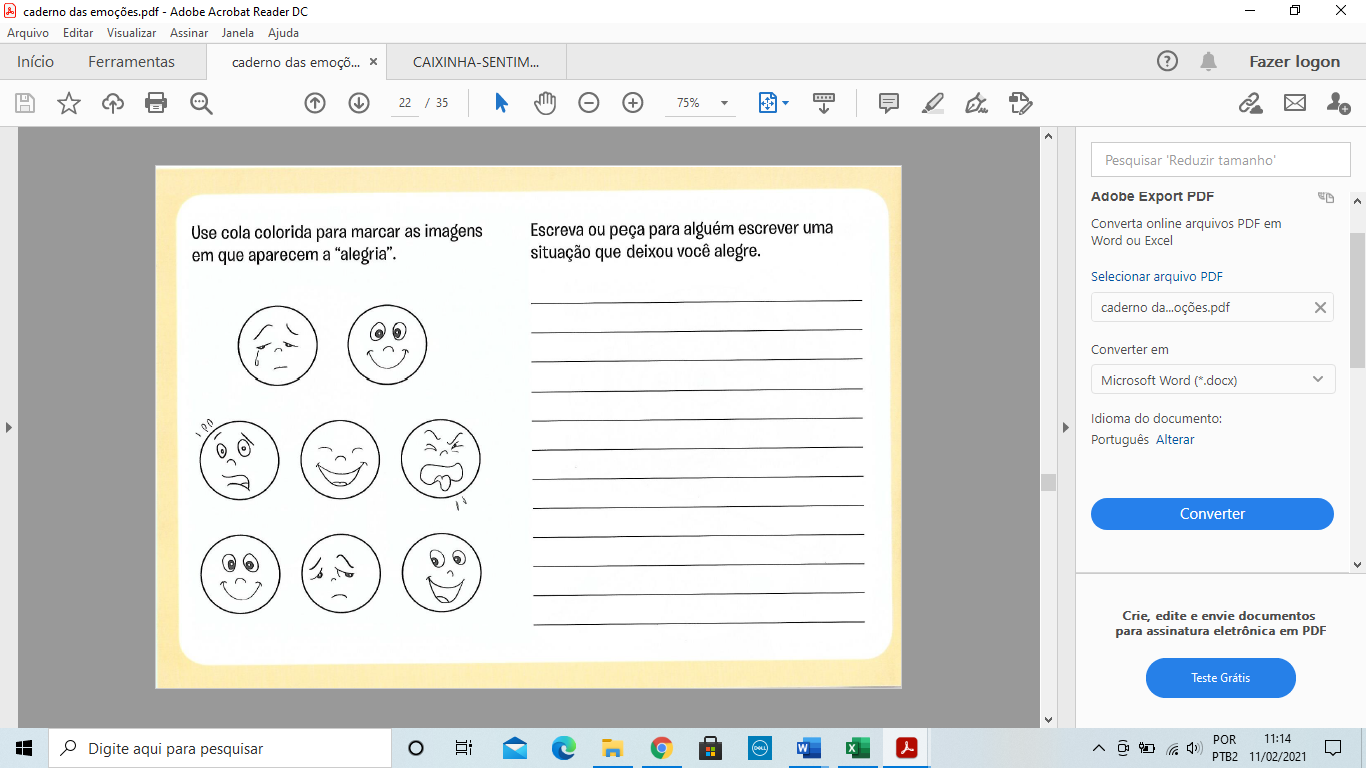 Escreva uma situação que deixou você com essa emoção (ALEGRIA).-----------------------------------------------------------------------------------------------------------------------------------------------------------------------------------------------------------------------------------------------------------------------------------------------------------------------------------------------------------------------------------------------------------------------------------------------------------------------------------------------------------------------------------------------------------------------------------------------Escola Municipal de Educação Básica Augustinho Marcon.Catanduvas, março de 2021.Diretora: Tatiana Bittencourt Menegat. Assessora Técnica Pedagógica: Maristela Apª. Borella Baraúna.Assessora Técnica Administrativa: Margarete Petter Dutra.Professora: Marli Monteiro de Freitas. Aluno(a): _____________________________________________3º ano.